南投縣政府2021品味南投農村特色產品徵選活動簡章辦理目的為加強行銷南投在地農產，並強化農村特色產品之品質與安全性，特舉辦「品味南投農村特色產品徵選活動」，期盼透過徵選活動，以及後續的行銷活動，將南投縣的優質農特產品推薦給消費者，並建立品味南投產品值得信賴的健康、安全形象。徵選概念品味南投，品味從選擇開始。南投縣群山環繞，孕育著許多品質優良的農村物產，為加強對外行銷南投農村特色產品，特此集結南投縣在地「友善無毒」的產品，讓消費者來到南投有一個指南引導他們作出好的選擇，替消費者在生活中添加一點好品味。南投在地特產面向多元，為廣納南投縣內優質產品，將集結各家生產者力量，以「品味南投」作為對外行銷的統一品牌，由參選單位提供單項產品提供審查，通過品味南投農村特色產品指標者，即可入選品味南投產品，未來將製作入選產品型錄，提供給消費者，作為消費選購指南。辦理單位指導單位：行政院農委會水土保持局主辦單位：南投縣政府承辦單位：夏沐樹石空間設計工程有限公司協辦單位：旅讀台灣發展促進會報名資格參與對象資格：需為南投在地業者，以南投地區生產為主，並符合以下其一條件之生產者：從事農業身產之自然人依法設立之農會等農民團體、合作社場、農業產銷班、畜產協會、休閒農場，或社區發展協會公司行號或合法登記工廠表1生產者須檢附資料對照表註:1.農業生產相關生產佐證資料包含：(1)領取農業天然災害救助之證明文件。(2)領取調整耕作制度活化農地計畫轉(契)作補貼之證明文件。(3)繳售公糧稻穀之證明文件。(4)接受農政相關補助之證明文件(不含人力培訓類)。(5)銷售自產農產品相關證明文件或單據。(6)農產品通過有機或產銷履歷獲優良農產品之驗證或取得產地證明標章等有效期間內之證明文件。(7)其他從事農業生產事實之證明文件。產品類型：生鮮農產類：未經加工之農、牧產物以及其副產品，如：鮮果、茶、米、生鮮豬肉、雞蛋…等。加工食品類：以農產品為主原料經加工手段後製成的食物，如：果醬、果乾、肉乾、茶籽油、牛乳…等。生活用品類：以農產品為主原料所加工製成的生活用品，如：沐浴乳、洗髮精、保養品、精油、檀香……等。產品規範產品需具完整包裝並具備商品標示，或者食品標示。產品應符合商品標示法、農產品生產及驗證法、食品安全衛生管理法、健康食品管理法、糧食管理法、化粧品衛生安全管理法等相關法令規定。每項產品應依規定辦理檢驗，並提出符合農政單位規範之檢驗合格試驗報告之有效檢驗證明文件，未檢附者或逾期者恕不受理，符合免附合格試驗報告之產品者，可提出具相關效期內之證明文件提供參考。產品以在地特產為主原料開發之農產加工品，原料生產地為南投縣。表2產品建議應附檢驗項目報名方式每一單位報名以3項產品為上限。每項產品須完整填妥報名表1份，並即日起至110年11月15日以前，以Email方式報名。報名Email：archart888@gmail.com每1項產品均須提供完整包裝實體產品1式3份供審查使用，審查後恕不退還。報名產品請於11月17日以前，寄送至下列地址：404台中市北區北興街205號 夏沐樹石空間設計工程有限公司 收。(請註明報名品味南投農村特色產品徵選-OOO單位)報名應備文件：報名表(須檢附產品照)徵選切結書生產者佐證資料(農民證明、組織立案證明、公司登記證、工廠登記證等)符合食品安全衛生相關法規或符合農政單位規範之檢驗合格試驗報告有效證明文件參選原料或產品通過相關驗證或標章等證書或使用證明文件（無者免附）其他得獎事蹟證明文件影本（無者免附）評選流程資格審查本階段就報名資料進行書面審查，徵件文件有疏漏，未於補件日期前完成補件之單位，視同棄權。並將於110年11月17日寄發Email至資格審查通過單位，未通過單位則不另行通知。為確保各項產品品質，優先入選取得產品產銷履歷(TAP)、優良農產品(CAS)以及有機農產品(Oganic)驗證標章之產品。產品評選評選說明：由品評委員檢視產品是否符合各項徵選指標，參選產品若符合各項徵選指標，即可入選品味南投農村特色產品。評選指標與說明：入選配合事項與義務入選品味南投農村特色產品將享有以下權利特產徵選組入選者將獲頒品味南投獎狀乙只與品味南投2021標誌貼紙。免費收錄於品味南投產品型錄。免費於品味南投網站露出。入選產品將於相關行銷文宣露出。優先參加行銷宣傳活動或媒合活動。產品入選品味南投後享有品味南投標誌使用權至主辦方發布異動為止。入選品味南投農村特色產品將須配合以下義務需配合相關媒體宣傳、採訪、提供產品照或配合拍攝，參與推廣活動等。產品之包裝標示應符合現行相關法令規範，並配合定期送檢等事宜，南投縣政府將每年不定期複查，複查不通過則將產品於品味南投除名。入選產品之著作權仍屬參選者所有，惟主辦單位保有兩年活動推廣運用權利，並有權無償使用相關圖案、照片，以利應用於相關媒體宣傳或平面出版等其他形式宣傳物。配合提供、填報相關數據或效益，作為後續行銷推廣策略方針擬定用途。備註凡報名參選者，視同認同本活動辦法之一切規定，本辦法如有未盡事宜，主辦單位將保留活動內容所有更正修改權利。本徵選活動免收報名費，惟需自行負擔郵寄費用，徵選應備所有文件恕不退件，參選者所提供審查之產品亦不退還。產品檢送之申請資料或其文件、附件有任何隱匿、虛偽不實情事者，或有食品成分違法、衛生不良，或有抄襲、仿冒、剽竊他人專利之情事者，相關法律責任由經營主體或參賽者自行負責。前揭如非自有品牌或違反相關法規者，不得參與評選；若產品入選後發生違規情事，已入選者亦予以除名。若有未盡詳實之處，得於評選開始前，由評選委員針對評選辦法提出建議，超過半數評委同意，則得以調整相關內容，以求更貼近實務評選作業之事實。活動聯絡窗口夏沐樹石空間設計工程有限公司電話：(04)2235-8892聯絡人：吳小姐Email：archart888@gmail.com地址：台中市北區北興街205號2021品味南投農村特色產品徵選活動 報名表註：1.相關驗證機構如食品工業研究所、衛生局、SGS檢驗…等，所進行之衛生安全項目如農藥殘留、重金屬及生菌數件驗等。2.任何相關驗證、認證文件皆須檢附證明文件。3.每份報名表限列１項產品為限，如有多項產品報名，請各別填寫報名表。品味南投農村特色產品徵選切結書立書人                　　      願意安全具結證明以下：薦送之產品，且所填列及提供各項基本資料、標示項目、出具之試驗或驗證機構資料均屬真實且確實符合商品標示法、農產品生產及驗證管理法、食品安全衛生管理法、健康食品管理法、糧食管理法及化粧品衛生安全管理法等相關法規規定。並同意如有填列或提供不實資料或違反上開法律規定，不得入選品味南投農村特色產品，已入選者，應予除名，並自負相關法律追究與責任。已入選者須自行定期進行產品相關檢驗，並符合相關法規，如有發生重大情事者，或由機關抽檢不通過者，應予除名，並自負相關法律責任。此致 南投縣政府立書人：地址：電話：中華民國　　年　　月　　日生產者類型須檢附資料從事農業自然人(農民)以下三項擇一勞保局開立之農民健康保險被保險人投保證明健保屬開立之全民健康保險第三類被保險人投保證明其他農業生產相關佐證資料(註1)依法設立之農會等農民團體、合作社場、農業產銷班、畜產協會、休閒農場或社區發展協會以下兩項擇一合法立案證明稅籍證明公司行號或合法登記工廠以下四項擇一登記機關核准公司登記之核准函公司登記表列印「全國商工行政服務入口網」之公司登記資料查詢網站之「公司基本資料」並蓋公司大小章工廠登記證產品類別建議檢驗項目生鮮水果類、蔬菜類農藥380項殘留檢驗、重金屬(鉛、鎘)米農藥380項殘留檢驗、重金屬(鉛、鎘、汞)、黃麴毒素乾燥花生、乾燥豆類農藥380項殘留檢驗、黃麴毒素乾燥菇類農藥380項殘留檢驗、重金屬(鉛、鎘)茶葉農藥380項殘留檢驗咖啡赭麴毒素A醃漬類加工品(醃梅、蔭鳳梨、破布子漬等)農藥殘留檢驗、防腐劑、大腸桿菌群、大腸桿菌、微生物(金黃色葡萄球菌、沙門氏菌、單核球增多性李斯特菌)果醬、果乾、蜜餞、菜乾等微生物(金黃色葡萄球菌、沙門氏菌、單核球增多性李斯特菌)、防腐劑、甜味劑、二氧化硫、著色劑、真菌毒素、農藥殘留檢驗、重金屬檢驗食用油黃麴毒素、食用油中重金屬、酸價、總極性化合物、苯駢芘醬油類(醬油、蠔油等)單氯丙二醇、防腐劑乳品生菌數、大腸桿菌群、大腸桿菌、乳品李斯特菌、防腐劑果汁、黑豆飲料茶、液體酵素、冰淇淋、布丁、雞精等防腐劑澱粉加工類(麵條、麵線等)、粉條類(米粉、冬粉)防腐劑酸類、順丁烯二酸與順丁烯二酸酐、非白色麵條(著色劑)、白色麵條(二氧化硫)肉鬆(魚酥、魚鬆等)、酥餅類、蛋捲、沙琪瑪、芝麻糖等食品添加劑(防腐劑、著色劑)酒類甲醇、鉛蜂蜜重金屬(鉛)、抗生素(四環黴素類、氯黴素類)、農藥生鮮水產類重金屬(鎘、鉛、甲基汞)、亞硫鹽酸類、揮發性鹽基態氮VBN、微生物(生菌數、大腸桿菌)、孔雀綠及其代謝物、氯黴素類、四環黴素類水產加工類(XO醬、魚丸類等)重金屬、防腐劑(己二烯酸及其鹽類)、動物用藥殘留、硝基呋喃代謝物、氯黴素、孔雀綠及其代謝物、魚丸類(亞硫酸鹽類)生鮮肉品類、雞蛋等動物用藥殘留 48 品項、抗生素及其代謝物多重殘留分析(16 項)、四環黴素類(七項)、瘦肉精、β-內醯胺類抗生素、硝基呋喃代謝物、抗原蟲劑類、離子型抗球蟲藥、氯黴素類肉類加工品微生物(金黃色葡萄球菌、沙門氏菌、單核球增多性李斯特菌)、防腐劑酸類、亞硝酸鹽一般加工食品微生物(金黃色葡萄球菌、沙門氏菌、單核球增多性李斯特菌)、防腐劑酸類洗髮精、沐浴乳、洗手乳重金屬、微生物(生菌數、大腸桿菌、綠膿桿菌及金黃色葡萄球菌)精油重金屬、塑化劑作業項目時間說明徵選說明會(線上)11月3日(三)下午2:00Google Meet徵選說明會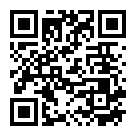 會議室代碼：uvc-inja-zwe 報名收件截止11月15日報名表Email收件，產品郵寄收件補件時間:11月17日前資格審查11月16-17日進行初審：報名資格審查產品評選11月19日進行複審：由專家委員評選產品入選公告11月24日以Email通知入選單位獎勵授證12月4日授證典禮產品類別徵選指標說明生鮮農產類南投在地生產產品為南投縣在地生產，意即於南投縣境內，利用自然資源、農用資材及科技，從事農作、林產、水產、畜牧之生產物。生鮮農產類產品檢驗每項產品應辦理相關檢驗，如無農藥殘留、無重金屬檢測等。生鮮農產類基本包裝產品具有基本的盒裝或者箱裝，或其他利於消費者購買之包裝形式。加工食品類南投在地生產主原料為南投縣在地生產，意即於南投縣境內，利用自然資源、農用資材及科技，從事農作、林產、水產、畜牧等生產或加工後供食用之物。加工食品類產品檢驗每項產品應辦理相關檢驗，例如無重金屬殘留、微生物、防腐劑等，並需檢附相關證明文件。加工食品類完整包裝產品包裝需為完整密封包裝。已標示商品名稱、內容物名稱及重量、容量或數量。已標示產品主要成分或材料已標示商品有效日期。已依市售包裝食品營養標示規範進行營養標示生活用品類南投在地生產主原料為南投縣在地生產，意即於南投縣境內，利用自然資源、農用資材及科技，從事農作、林產、水產、畜牧等生產供加工之物。生活用品類產品檢驗每項產品應辦理相關檢驗，例如無重金屬殘留、生菌數等，並需檢附相關文件。生活用品類完整包裝產品包裝需為完整密封包裝，且具商品標示。產品資料產品資料產品資料產品資料產品資料產品資料產品資料產品資料參選單位名稱參選產品名稱參選產品類型☐生鮮農產類　☐加工食品類　　☐生活用品類☐生鮮農產類　☐加工食品類　　☐生活用品類☐生鮮農產類　☐加工食品類　　☐生活用品類☐生鮮農產類　☐加工食品類　　☐生活用品類☐生鮮農產類　☐加工食品類　　☐生活用品類☐生鮮農產類　☐加工食品類　　☐生活用品類☐生鮮農產類　☐加工食品類　　☐生活用品類生產方式☐生產者自行生產之生鮮農牧產品☐生產者自行加工生產☐生產者設立工廠生產工廠登記證字號：                     (請檢附工廠登記證影本)☐生產者生產或收購原料委託代工生產工廠登記證字號：                     (請檢附工廠登記證影本)☐生產者自行生產之生鮮農牧產品☐生產者自行加工生產☐生產者設立工廠生產工廠登記證字號：                     (請檢附工廠登記證影本)☐生產者生產或收購原料委託代工生產工廠登記證字號：                     (請檢附工廠登記證影本)☐生產者自行生產之生鮮農牧產品☐生產者自行加工生產☐生產者設立工廠生產工廠登記證字號：                     (請檢附工廠登記證影本)☐生產者生產或收購原料委託代工生產工廠登記證字號：                     (請檢附工廠登記證影本)☐生產者自行生產之生鮮農牧產品☐生產者自行加工生產☐生產者設立工廠生產工廠登記證字號：                     (請檢附工廠登記證影本)☐生產者生產或收購原料委託代工生產工廠登記證字號：                     (請檢附工廠登記證影本)☐生產者自行生產之生鮮農牧產品☐生產者自行加工生產☐生產者設立工廠生產工廠登記證字號：                     (請檢附工廠登記證影本)☐生產者生產或收購原料委託代工生產工廠登記證字號：                     (請檢附工廠登記證影本)☐生產者自行生產之生鮮農牧產品☐生產者自行加工生產☐生產者設立工廠生產工廠登記證字號：                     (請檢附工廠登記證影本)☐生產者生產或收購原料委託代工生產工廠登記證字號：                     (請檢附工廠登記證影本)☐生產者自行生產之生鮮農牧產品☐生產者自行加工生產☐生產者設立工廠生產工廠登記證字號：                     (請檢附工廠登記證影本)☐生產者生產或收購原料委託代工生產工廠登記證字號：                     (請檢附工廠登記證影本)品質驗證☐產品經相關機構進行衛生安全及成分驗證(註1)(請檢附證明文件)☐產品經相關機構進行衛生安全及成分驗證(註1)(請檢附證明文件)☐產品經相關機構進行衛生安全及成分驗證(註1)(請檢附證明文件)☐產品經相關機構進行衛生安全及成分驗證(註1)(請檢附證明文件)☐產品經相關機構進行衛生安全及成分驗證(註1)(請檢附證明文件)☐產品經相關機構進行衛生安全及成分驗證(註1)(請檢附證明文件)☐產品經相關機構進行衛生安全及成分驗證(註1)(請檢附證明文件)品質驗證項目一檢驗機構檢驗機構品質驗證項目一檢驗項目檢驗項目品質驗證項目一檢驗日期檢驗日期品質驗證項目二檢驗機構檢驗機構品質驗證項目二檢驗項目檢驗項目品質驗證項目二檢驗日期檢驗日期品質驗證(表格不足填寫時，請自行增列)(表格不足填寫時，請自行增列)(表格不足填寫時，請自行增列)(表格不足填寫時，請自行增列)品質驗證☐產品通過CAS優良農產品驗證(無則免填)(請檢附證明文件)☐產品通過CAS優良農產品驗證(無則免填)(請檢附證明文件)☐產品通過CAS優良農產品驗證(無則免填)(請檢附證明文件)☐產品通過CAS優良農產品驗證(無則免填)(請檢附證明文件)☐產品通過CAS優良農產品驗證(無則免填)(請檢附證明文件)☐產品通過CAS優良農產品驗證(無則免填)(請檢附證明文件)☐產品通過CAS優良農產品驗證(無則免填)(請檢附證明文件)品質驗證證書字號有效期限有效期限有效期限品質驗證驗證品項受驗證單位受驗證單位受驗證單位品質驗證☐通過產銷履歷農產品驗證(無則免填)(請檢附證明文件)☐通過產銷履歷農產品驗證(無則免填)(請檢附證明文件)☐通過產銷履歷農產品驗證(無則免填)(請檢附證明文件)☐通過產銷履歷農產品驗證(無則免填)(請檢附證明文件)☐通過產銷履歷農產品驗證(無則免填)(請檢附證明文件)☐通過產銷履歷農產品驗證(無則免填)(請檢附證明文件)☐通過產銷履歷農產品驗證(無則免填)(請檢附證明文件)品質驗證證書字號有效期限有效期限有效期限品質驗證驗證品項受驗證單位受驗證單位受驗證單位品質驗證☐通過CAS臺灣有機農產品驗證或通過有機轉型期驗證(無則免填)(請檢附證明文件)☐通過CAS臺灣有機農產品驗證或通過有機轉型期驗證(無則免填)(請檢附證明文件)☐通過CAS臺灣有機農產品驗證或通過有機轉型期驗證(無則免填)(請檢附證明文件)☐通過CAS臺灣有機農產品驗證或通過有機轉型期驗證(無則免填)(請檢附證明文件)☐通過CAS臺灣有機農產品驗證或通過有機轉型期驗證(無則免填)(請檢附證明文件)☐通過CAS臺灣有機農產品驗證或通過有機轉型期驗證(無則免填)(請檢附證明文件)☐通過CAS臺灣有機農產品驗證或通過有機轉型期驗證(無則免填)(請檢附證明文件)品質驗證證書字號有效期限有效期限有效期限品質驗證品項/範圍受驗證單位受驗證單位受驗證單位品質驗證☐臺灣農產生產追溯系統QR-code(無則免填)(請檢附證明文件)☐臺灣農產生產追溯系統QR-code(無則免填)(請檢附證明文件)☐臺灣農產生產追溯系統QR-code(無則免填)(請檢附證明文件)☐臺灣農產生產追溯系統QR-code(無則免填)(請檢附證明文件)☐臺灣農產生產追溯系統QR-code(無則免填)(請檢附證明文件)☐臺灣農產生產追溯系統QR-code(無則免填)(請檢附證明文件)☐臺灣農產生產追溯系統QR-code(無則免填)(請檢附證明文件)品質驗證追溯編號生產者生產者生產者品質驗證農產品產地產地產地品質驗證☐通過其他驗證                (無則免填)(請檢附證明文件)☐通過其他驗證                (無則免填)(請檢附證明文件)☐通過其他驗證                (無則免填)(請檢附證明文件)☐通過其他驗證                (無則免填)(請檢附證明文件)☐通過其他驗證                (無則免填)(請檢附證明文件)☐通過其他驗證                (無則免填)(請檢附證明文件)☐通過其他驗證                (無則免填)(請檢附證明文件)品質驗證驗證編號有效日期有效日期有效日期品質驗證驗證品項受驗證單位受驗證單位受驗證單位其他資訊產期其他資訊建議售價其他資訊銷售通路其他資訊產品介紹(不超過200字)(不超過200字)(不超過200字)(不超過200字)(不超過200字)(不超過200字)其他資訊產品照片至少三張產品照(包裝正面、包裝反面、內容物)，另外檢附於報名Email中至少三張產品照(包裝正面、包裝反面、內容物)，另外檢附於報名Email中至少三張產品照(包裝正面、包裝反面、內容物)，另外檢附於報名Email中至少三張產品照(包裝正面、包裝反面、內容物)，另外檢附於報名Email中至少三張產品照(包裝正面、包裝反面、內容物)，另外檢附於報名Email中至少三張產品照(包裝正面、包裝反面、內容物)，另外檢附於報名Email中產品投保證明無者免附無者免附無者免附無者免附無者免附無者免附無者免附聯絡資料聯絡資料聯絡資料聯絡資料聯絡資料聯絡資料聯絡資料聯絡資料聯絡人聯絡電話聯絡電話聯絡電話(市話)聯絡Email聯絡電話聯絡電話聯絡電話(手機)聯絡地址官網或社群網址生產者簡介(不超過200字)(不超過200字)(不超過200字)(不超過200字)(不超過200字)(不超過200字)(不超過200字)報名資料檢核表☐報名表(檢附產品照片)☐生產者佐證資料☐原料或產品通過標章之證明文件☐報名表(檢附產品照片)☐生產者佐證資料☐原料或產品通過標章之證明文件☐報名表(檢附產品照片)☐生產者佐證資料☐原料或產品通過標章之證明文件☐報名表(檢附產品照片)☐生產者佐證資料☐原料或產品通過標章之證明文件☐徵選切結書☐有效檢驗證明文件☐其他得獎事蹟證明文件☐徵選切結書☐有效檢驗證明文件☐其他得獎事蹟證明文件☐徵選切結書☐有效檢驗證明文件☐其他得獎事蹟證明文件